Таблицы размеров одежды для новорожденных, младенцев до 24-х месяцев и карапузов (детей, еще не начавших ходить)Размеры одежды для новорожденных и младенцев до 24-х месяцев имеют большой запас для подгузников, размеры одежды для карапузов имеют маленький запас для подгузников.Таблицы размеров одежды для дошкольников мальчиков и дошкольниц девочекМальчики и девочки дошкольного возраста имеют похожие измерения.Для девочек больших размеров:Для девочек ростом - 96-102 и обхватом талии - 58,5-59,5 заказывайте одежду размером - 4½ girls plus/small
Для девочек ростом - 103,5-110 и обхватом талии - 59,5-61 заказывайте одежду размером - 5½ girls plus/medium
Для девочек ростом - 111-115 и обхватом талии - 61-62 заказывайте одежду размером - 6½ girls plus/large
Для девочек ростом - 116-120 и обхватом талии - 62-63,5 заказывайте одежду размером - 6X½ girls plus/largeТаблицы размеров одежды девочекТаблицы размеров чулок и трико для девочек и детей дошкольного возрастаТаблицы размеров одежды для мальчиковВНИМАНИЕ! Раз вы скачали бесплатно этот документ с сайта ПравПотребитель.РУ, то получите заодно и бесплатную юридическую консультацию!  Всего 3 минуты вашего времени:Достаточно набрать в браузере http://PravPotrebitel.ru/, задать свой вопрос в окошке на главной странице и наш специалист сам перезвонит вам и предложит законное решение проблемы!Странно.. А почему бесплатно? Все просто:Чем качественней и чаще мы отвечаем на вопросы, тем больше у нас рекламодателей. Грубо говоря, наши рекламодатели платят нам за то, что мы помогаем вам! Пробуйте и рассказывайте другим!
*** P.S. Перед печатью документа данный текст можно удалить..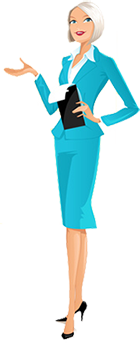 Таблица размеров одежды для новорожденных и младенцев до 24-х месяцевТаблица размеров одежды для новорожденных и младенцев до 24-х месяцевТаблица размеров одежды для новорожденных и младенцев до 24-х месяцевТаблица размеров одежды для новорожденных и младенцев до 24-х месяцевТаблица размеров одежды для новорожденных и младенцев до 24-х месяцевТаблица размеров одежды для новорожденных и младенцев до 24-х месяцевТаблица размеров одежды для новорожденных и младенцев до 24-х месяцевТаблица размеров одежды для новорожденных и младенцев до 24-х месяцевТаблица размеров одежды для новорожденных и младенцев до 24-х месяцевТаблица размеров одежды для новорожденных и младенцев до 24-х месяцевРазмерНоворожд.0-3мес.3-6мес.6-9мес.12мес.18мес.24мес.Рост (см.)51-5656-6161-6666-7171-7676-81,581,5-86,5Вес (кг.)2,5-3,53,5-5,55,5-7,57,5-99-1111-12,512,5-13,5Обхват
груди (см.)40,540,5-4343-45,545,5-48,548,5-5151-53,553,5-56Обхват
талии (см.)4343-45,545,5-48,548,5-5151-53,553,5-5656-58,5Обхват
 попы :) (см.)40,5-434345,548,5515356Таблица размеров одежды для карапузов (детей, еще не начавших ходить)Таблица размеров одежды для карапузов (детей, еще не начавших ходить)Таблица размеров одежды для карапузов (детей, еще не начавших ходить)Таблица размеров одежды для карапузов (детей, еще не начавших ходить)Таблица размеров одежды для карапузов (детей, еще не начавших ходить)Таблица размеров одежды для карапузов (детей, еще не начавших ходить)Таблица размеров одежды для карапузов (детей, еще не начавших ходить)Таблица размеров одежды для карапузов (детей, еще не начавших ходить)Таблица размеров одежды для карапузов (детей, еще не начавших ходить)Таблица размеров одежды для карапузов (детей, еще не начавших ходить)Размер2T3T4T5TРост (см.)86,5 - 91,591,5 - 96,596,5 - 104104 - 109Вес (кг.)13 - 1414 - 15,515,5 - 17,517,5 - 19Обхват груди (см.)51 - 53,556 - 58,558,5 - 6161 - 63,5Обхват талии (см.)5158,5 - 6161 - 63,563,5 - 66Обхват попы :) (см.)51 - 53,558,56163,5Таблица размеров одежды для дошкольников обычной комплекцииТаблица размеров одежды для дошкольников обычной комплекцииТаблица размеров одежды для дошкольников обычной комплекцииТаблица размеров одежды для дошкольников обычной комплекцииТаблица размеров одежды для дошкольников обычной комплекцииРазмерS(4)M(5)L(6)XL(6X или 7)Рост (см.)99 - 104106,5 - 112114,5 - 117119,5 - 122Вес (кг.)14,5 - 1717 - 1919 - 21,521,5 - 24,5Обхват груди (см.)56 - 58,558,5 - 6161 - 63,563,5 - 66Обхват талии (см.)53,5 - 54,554,5 - 5656 - 5757 - 58,5Таблица размеров одежды для дошкольников худой комплекцииТаблица размеров одежды для дошкольников худой комплекцииТаблица размеров одежды для дошкольников худой комплекцииТаблица размеров одежды для дошкольников худой комплекцииТаблица размеров одежды для дошкольников худой комплекцииРазмерS(4)M(5)L(6)XL(6X или 7)Рост (см.)99 - 104106,5 - 112114,5 - 117119,5 - 122Вес (кг.)12,5 - 1515 - 17,517,5 - 19,519,5 - 22,5Обхват груди (см.)53,5 - 5656 - 58,558,5 - 6161 - 63,5Обхват талии (см.)48,548,5 - 515151 - 53,5Обхват попы :) (см.)53,5 - 5656 - 58,558,5 - 6161 - 63,5Таблица размеров одежды для девочек обычной комплекцииТаблица размеров одежды для девочек обычной комплекцииТаблица размеров одежды для девочек обычной комплекцииТаблица размеров одежды для девочек обычной комплекцииТаблица размеров одежды для девочек обычной комплекцииТаблица размеров одежды для девочек обычной комплекцииТаблица размеров одежды для девочек обычной комплекцииТаблица размеров одежды для девочек обычной комплекцииРазмерS(7)S(8)M(10)M(12)L(14)L(16)XL(18)Рост (см.)127-129,5132-134,5137-139,5142-147,5147,5-152,5155-160160-165Обхват
груди (см.)63,5-6666-68,571-73,573,5-7678,5-81,581,5-8486,5-89Обхват
талии (см.)56-58,558,5061,0063,5066,0068,5071,00Обхват
бедер (см.)68,5-7171-73,573,5-7678,5-81,584-86,589-91,594-96,5Таблица размеров одежды для девочек маленькой комплекцииТаблица размеров одежды для девочек маленькой комплекцииТаблица размеров одежды для девочек маленькой комплекцииТаблица размеров одежды для девочек маленькой комплекцииТаблица размеров одежды для девочек маленькой комплекцииТаблица размеров одежды для девочек маленькой комплекцииТаблица размеров одежды для девочек маленькой комплекцииРазмерS(7)S(8)M(10)M(12)L(14)L(16)Рост (см.)127-129,5132-134,5137-139,5142-145147,5-152,5155-160Обхват
груди (см.)61-63,563,5-6666-68,571-73,573,5-7678,5-81,5Обхват
талии (см.)51-53,553,55658,56163,5Обхват
бедер (см.)63,5-6666-68,568,5-7173,5-7678,5-81,584-86,5Таблица размеров одежды для девочек крупной комплекцииТаблица размеров одежды для девочек крупной комплекцииТаблица размеров одежды для девочек крупной комплекцииТаблица размеров одежды для девочек крупной комплекцииТаблица размеров одежды для девочек крупной комплекцииТаблица размеров одежды для девочек крупной комплекцииТаблица размеров одежды для девочек крупной комплекцииРазмерM(10)M(12)L(14)L(16)XL(18)XL(20)Рост (см.)137 - 139,5142 - 147,5147,5 - 152,5155 - 160155 - 160155 - 160Обхват
груди (см.)76 - 78,581,5 - 8484 - 86,589 - 91,591,5 - 96,596,5 - 101,5Обхват
талии (см.)68,5 - 7171 - 73,573,5 - 7676 - 78,578,5 - 8484 - 89Обхват
бедер (см.)81,5 - 8486,5 - 8991,5 - 9496,5 - 99101,5 - 104106,5 - 109Таблица размеров чулок для детей дошкольного возраста и девочекТаблица размеров чулок для детей дошкольного возраста и девочекТаблица размеров чулок для детей дошкольного возраста и девочекТаблица размеров чулок для детей дошкольного возраста и девочекТаблица размеров чулок для детей дошкольного возраста и девочекРазмер4 - 6x(S)7 - 10(M)12 - 14(L)16 - 18(XL)Вес (кг.)14,5 - 24,524,5 - 33,534 - 43,543,5 - 56,5Рост (см.)99 - 122124,5 - 139,5142 - 152,5155 - 160Таблица размеров трико для детей дошкольного возраста и девочекТаблица размеров трико для детей дошкольного возраста и девочекТаблица размеров трико для детей дошкольного возраста и девочекТаблица размеров трико для детей дошкольного возраста и девочекТаблица размеров трико для детей дошкольного возраста и девочекРазмерS(4-5)M(6-7)L(8-10)XL(12-14)Вес (кг.)14,5 - 1919 - 27,527,5 - 33,534 - 43,5Рост (см.)99 - 112114,5 - 129,5132 - 139,5142 - 152,5Таблица размеров одежды для мальчиков обычной комплекцииТаблица размеров одежды для мальчиков обычной комплекцииТаблица размеров одежды для мальчиков обычной комплекцииТаблица размеров одежды для мальчиков обычной комплекцииТаблица размеров одежды для мальчиков обычной комплекцииТаблица размеров одежды для мальчиков обычной комплекцииТаблица размеров одежды для мальчиков обычной комплекцииТаблица размеров одежды для мальчиков обычной комплекцииТаблица размеров одежды для мальчиков обычной комплекцииТаблица размеров одежды для мальчиков обычной комплекцииРазмерS(8)S(9*)M(10)M(11*)M(12)L(14)L(16)XL(18)XL(20)Рост (см.)119,5 - 127129,5 - 132129,5 - 137139,5 - 142139,5 - 147,5150 - 155157,5 - 162,5165 - 167,5170 - 172,5Обхват
груди (см.)66 - 68,568,568,5 - 7171 - 73,573,5 - 7676 - 81,581,5 - 8486,5 - 8989 - 91,5Обхват
талии (см.)58,5 - 616161 - 63,563,563,5 - 6666 - 68,568,5 - 7171 - 73,573,5 - 76Обхват
попы (см.)63,5 - 68,568,568,5 - 7171 - 73,573,5 - 7676 - 81,581,5 - 86,586,5 - 8991,5 - 94Длина
брюк (см.)53,55658,5616668,573,573,576Таблица размеров одежды для мальчиков маленькой комплекцииТаблица размеров одежды для мальчиков маленькой комплекцииТаблица размеров одежды для мальчиков маленькой комплекцииТаблица размеров одежды для мальчиков маленькой комплекцииТаблица размеров одежды для мальчиков маленькой комплекцииТаблица размеров одежды для мальчиков маленькой комплекцииТаблица размеров одежды для мальчиков маленькой комплекцииТаблица размеров одежды для мальчиков маленькой комплекцииТаблица размеров одежды для мальчиков маленькой комплекцииТаблица размеров одежды для мальчиков маленькой комплекцииРазмерS(8)S(9*)M(10)M(11*)M(12)L(14)L(16)XL(18)XL(20)Рост (см.)119,5 - 127129,5 - 132129,5 - 137139,5 - 142139,5 - 147,5150 - 155157,5 - 162,5165 - 167,5170 - 172,5Обхват
груди (см.)61 - 666666 - 68,568,5 - 7171 - 73,573,5 - 7678,5 - 81,581,5 - 8486,5 - 89Обхват
талии (см.)53,5 - 565656 - 58,558,558,5 - 6161 - 63,563,5 - 6666 - 68,568,5 - 71Обхват
попы (см.)61 - 666666 - 68,568,5 - 7171 - 73,573,5 - 7678,5 - 81,584 - 86,586,5 - 89Длина
брюк (см.)53,55658,5616668,573,573,576Таблица размеров одежды для мальчиков крупной комплекцииТаблица размеров одежды для мальчиков крупной комплекцииТаблица размеров одежды для мальчиков крупной комплекцииТаблица размеров одежды для мальчиков крупной комплекцииТаблица размеров одежды для мальчиков крупной комплекцииТаблица размеров одежды для мальчиков крупной комплекцииТаблица размеров одежды для мальчиков крупной комплекцииТаблица размеров одежды для мальчиков крупной комплекцииТаблица размеров одежды для мальчиков крупной комплекцииТаблица размеров одежды для мальчиков крупной комплекцииРазмер(M)10H/28W(M)12H/29W(L)14H/30W(L)16H/31W(XL)18H/32W(XL)20H/33W(2XL)22H/34W(2XL)24H/35W26H/36WРост (см.)129,5 - 134,5134,5 - 139,5142 - 147,5147,5 - 152,5150 - 155152,5 - 157,5155 - 160157,5 - 162,5157,5 - 162,5Обхват груди (см.)73,5 - 7678,5 - 81,581,5 - 86,586,5 - 8989 - 91,591,5 - 9494 - 96,596,5 - 9999 - 101,5Обхват талии (см.)68,57173,57678,581,58486,589Обхват попы (см.)76 - 78,578,5 - 81,584 - 86,589 - 91,591,5 - 9494 - 96,596,5 - 9999 - 101,5101,5 - 104Длина брюк (см.)566163,568,568,5717173,573,5